     Администрация сельского поселения Ленинский сельсовет Липецкого муниципального района просит Вас  в разделе «Нормативно-павовые акты» в подразделе «Решения» разместить Решение Совета депутатов сельского поселения Ленинский сельсовет Липецкого муниципального района Липецкой области от 19.10.2015г. № 16  Об утверждении Положения о бюджетном процессе сельского поселения Ленинский сельсовет Липецкого муниципального района Липецкой области Российской Федерации (прилагается).Личный идентификационный номер - 183789С уважением,зам. главы администрации                                                                                  Н.И. Неклюдова  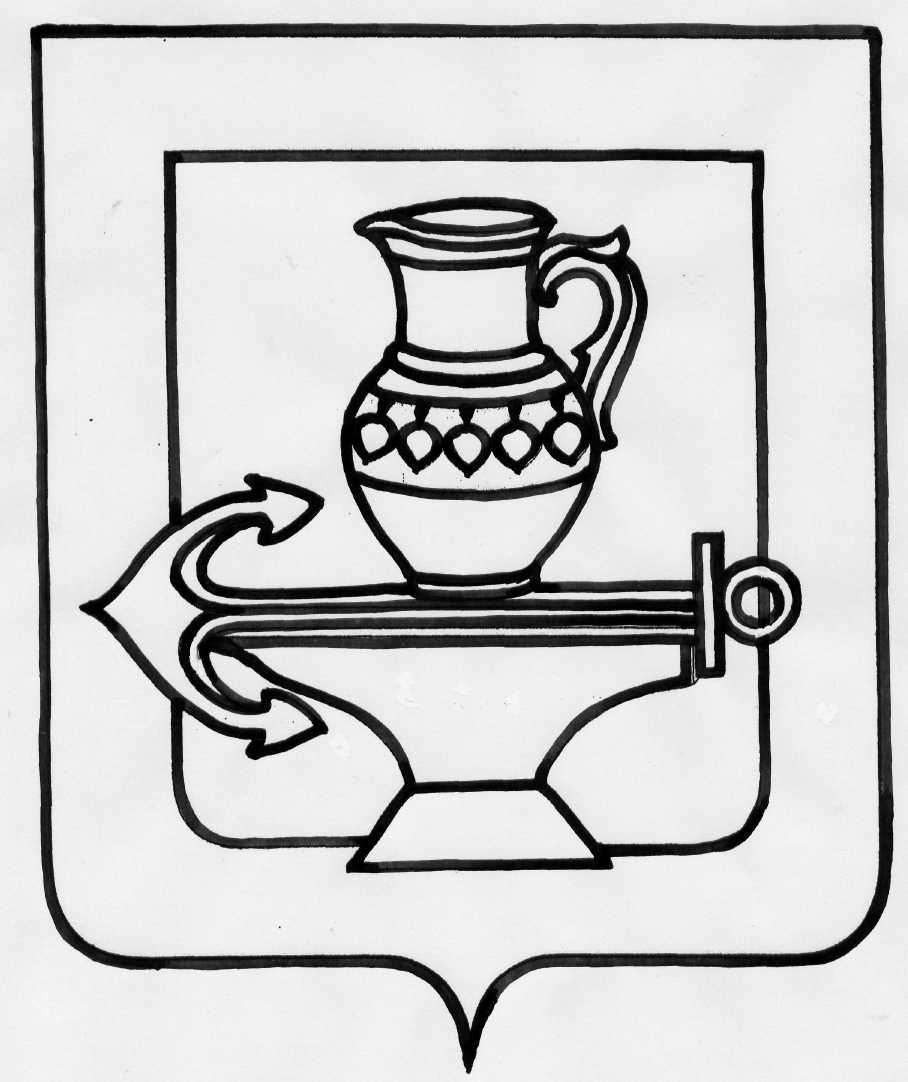 Совет депутатов сельского поселенияЛенинский сельсоветЛипецкого муниципального района Липецкой областиРоссийской Федерации                                           третья сессия  пятого созываРешение19.10.2015г.                                          с. Троицкое                                                   №16                                                     Об утверждении Положения о бюджетном процессе сельского поселения Ленинский сельсовет Липецкого муниципального района Липецкой области Российской ФедерацииВ соответствии со ст. 9 Бюджетного Кодекса Российской Федерации, Федеральным законом от 06.10.2003г. № 131-ФЗ «Об общих принципах организации местного самоуправления в Российской Федерации», действующим законодательством Липецкой области, руководствуясь Уставом сельского поселения Ленинский сельсовет, учитывая рекомендации постоянных депутатских комиссий, Совет депутатов сельского поселения Ленинский сельсоветРЕШИЛ:   1. Утвердить Положение о бюджетном процессе сельского поселения Ленинский сельсовет Липецкого муниципального района Липецкой области Российской Федерации (прилагается).   2. Направить настоящее положение главе сельского поселения для подписания и обнародования.   3. Настоящее решение вступает в силу со дня его официального обнародования.Председатель Совета депутатов сельского поселения Ленинский сельсовет                                                           И.И. Жуков Приложение к решению Совета депутатов сельского поселенияЛенинский сельсовет Липецкого муниципального районаЛипецкой области  № 16 от  19.10.2015г.Положение о бюджетном процессе сельского поселения Ленинский сельсовет Липецкого муниципального района Липецкой области Российской ФедерацииНастоящее Положение в соответствии с требованиями Бюджетного кодекса Российской Федерации, законами Липецкой области и нормативными правовыми актами поселения устанавливает основы организации и функционирования бюджетной системы сельского поселения Ленинский сельсовет Липецкого муниципального района Липецкой области РФ (далее - поселение), правовое положение участников бюджетного процесса поселения, определяет основы бюджетного процесса и межбюджетных отношений поселения.Раздел 1. ОБЩИЕ ПОЛОЖЕНИЯ   Статья 1. Нормативные правовые акты, регулирующие бюджетные правоотношения поселения   1. Органы местного самоуправления поселения принимают муниципальные правовые акты, регулирующие бюджетные правоотношения, в пределах своей компетенции в соответствии с Бюджетным кодексом Российской Федерации.   2. Бюджет поселения принимается на очередной финансовый год.    Статья 2. Понятия и термины   Понятия и термины, применяемые в настоящем Положении, используются в том значении, в котором они определены в Бюджетном кодексе Российской Федерации.Раздел 2. БЮДЖЕТНАЯ СИСТЕМА ПОСЕЛЕНИЯ   Статья 3. Структура бюджетной системы поселения   К бюджетам бюджетной системы поселения относится: бюджет сельского поселения Ленинский сельсовет   Статья 4. Правовая форма бюджета поселения   Бюджет поселения разрабатывается в форме муниципального правового акта и утверждается на сессии сельского Совета депутатов.Раздел 3. ДОХОДЫ БЮДЖЕТА ПОСЕЛЕНИЯ   Статья 5. Формирование доходов бюджета поселения   Доходы бюджета поселения формируются в соответствии с бюджетным законодательством Российской Федерации, законодательством о налогах и сборах и законодательством об иных обязательных платежах.   Статья 6. Полномочия поселения по формированию доходов бюджета поселения   Решением сельского Совета депутатов вводятся местные налоги и сборы и предоставляются налоговые льготы по местным налогам и сборам в соответствии с законодательством Российской Федерации о налогах и сборах.   Внесение изменений в решения сельского Совета депутатов о налогах и сборах, предполагающих их вступление в силу в течение текущего финансового года, допускается только в случае внесения соответствующих изменений в бюджет поселения на текущий финансовый год.    Оценка бюджетной и (или) социальной эффективности предоставляемых налоговых льгот осуществляется в соответствии с Порядком оценки эффективности предоставляемых (планируемых к предоставлению) налоговых льгот согласно приложению 1 к настоящему Положению.   В случае установления фактов бюджетной и (или) социальной неэффективности налоговых льгот отдельным категориям налогоплательщиков вносятся предложения об отмене налоговых льгот.Раздел 4. РАСХОДЫ БЮДЖЕТА ПОСЕЛЕНИЯ   Статья 7. Формирование расходов бюджета поселения   Формирование расходов бюджета поселения осуществляется в соответствии с расходными обязательствами, обусловленными установленным законодательством Российской Федерации разграничением полномочий федеральных органов государственной власти, органов государственной власти области и органов местного самоуправления, исполнение которых согласно законодательству Российской Федерации, международным и иным договорам и соглашениям должно происходить в очередном финансовом году за счет средств бюджета поселения.   Статья 8. Бюджетные ассигнования   К бюджетным ассигнованиям относятся ассигнования на:   оказание муниципальных услуг (выполнение работ), включая ассигнования на закупку товаров, работ и услуг для обеспечения муниципальных нужд поселения;   социальное обеспечение населения;   предоставление бюджетных инвестиций юридическим лицам, не являющимся муниципальными учреждениями поселения (далее - муниципальными учреждениями) и муниципальными унитарными предприятиями;   предоставление субсидий юридическим лицам (за исключением субсидий муниципальным учреждениям), индивидуальным предпринимателям, физическим лицам - производителям товаров, работ, услуг;   предоставление межбюджетных трансфертов;   обслуживание муниципального долга поселения;   исполнение судебных актов по искам к сельскому поселению Ленинский сельсовет Липецкого муниципального района Липецкой области РФ о возмещении вреда, причиненного гражданину или юридическому лицу в результате незаконных действий (бездействия) органов местного самоуправления поселения либо должностных лиц этих органов.   Статья 9. Бюджетные ассигнования на оказание муниципальных услуг   К бюджетным ассигнованиям на оказание муниципальных услуг относятся ассигнования на:   обеспечение выполнения функций муниципальных казенных учреждений, в том числе по оказанию муниципальных услуг (выполнению работ) физическим и (или) юридическим лицам;   предоставление субсидий муниципальным бюджетным и автономным учреждениям, включая субсидии на финансовое обеспечение выполнения ими муниципального задания;   предоставление субсидий некоммерческим организациям, не являющимся муниципальными учреждениями, в том числе в соответствии с договорами (соглашениями) на оказание указанными организациями муниципальных услуг (выполнение работ) физическим и (или) юридическим лицам;   закупку товаров, работ и услуг для муниципальных нужд сельского поселения (за исключением бюджетных ассигнований для обеспечения выполнения функций казенного учреждения и бюджетных ассигнований на осуществление бюджетных инвестиций в объекты муниципальной собственности казенных учреждений) в целях оказания муниципальных услуг физическим и юридическим лицам;   осуществление бюджетных инвестиций в объекты муниципальной собственности.   Статья 10. Муниципальное задание   1. Муниципальное задание должно содержать:   определение категорий физических и (или) юридических лиц, являющихся потребителями соответствующих услуг;   показатели, характеризующие качество и (или) объем оказываемых физическим и (или) юридическим лицам муниципальных услуг поселения;   порядок оказания муниципальных услуг поселения физическим и (или) юридическим лицам;   предельные цены (тарифы) на оплату муниципальных услуг поселения физическими или юридическими лицами в случаях, если нормативно-правовыми актами поселения предусмотрено оказание соответствующих услуг на платной основе, либо порядок их установления в случаях, установленных законодательством Российской Федерации;   порядок контроля за исполнением муниципального задания, в том числе условия и порядок его досрочного прекращения;   требования к отчетности об исполнении муниципального задания.   2. Показатели муниципального задания используются при составлении проекта бюджета поселения для планирования бюджетных ассигнований на оказание муниципальных услуг (выполнение работ), составление бюджетной сметы казенного учреждения, а также для определения объема субсидий на выполнение муниципального задания бюджетным или автономным учреждением.   3. Муниципальное задание на оказание муниципальных услуг (выполнение работ) муниципальными учреждениями формируется в соответствии с ведомственным перечнем муниципальных услуг и работ, оказываемых (выполняемых) муниципальными учреждениями в качестве основных видов деятельности, в порядке, установленном администрацией поселения на срок до трех лет.    Муниципальное задание формируется для бюджетных и автономных учреждений, а также казенных учреждений, определенных в соответствии с решением органа местного самоуправления, осуществляющего бюджетные полномочия главного распорядителя бюджетных средств.   4. Ведомственные перечни муниципальных услуг и работ формируются и ведутся в соответствии с базовыми (отраслевыми) перечнями государственных и муниципальных услуг и работ, утвержденными федеральными органами исполнительной власти, осуществляющими функции по выработке государственной политики и нормативно-правовому регулированию в установленных сферах деятельности.   Порядок формирования, ведения и утверждения ведомственных перечней муниципальных услуг и работ, оказываемых и выполняемых муниципальными учреждениями, устанавливается администрацией поселения с соблюдением общих требований, установленных Правительством Российской Федерации.   5. Финансовое обеспечение выполнения муниципального задания осуществляется за счет средств бюджета поселения в порядке, установленном администрацией поселения.   6. Объем финансового обеспечения выполнения муниципального задания рассчитывается на основании нормативных затрат на оказание муниципальных услуг, утверждаемых в порядке, предусмотренном абзацем первым настоящей части, с соблюдением общих требований, определенных федеральными органами исполнительной власти, осуществляющими функции по выработке государственной политики и нормативно-правовому регулированию в установленных сферах деятельности.   По решению администрации поселения, осуществляющего функции и полномочия учредителя муниципальных учреждений, при определении объема финансового обеспечения выполнения муниципального задания используются нормативные затраты на выполнение работ.   Статья 10.1. Показатели, характеризующие качество и (или) объем (состав) муниципальной услуги   1. Показателем, характеризующим качество и (или) объем (состав) муниципальной услуги (далее - показатель качества), является совокупность характеристик объема (состава) муниципальной услуги и (или) критериев, определяющих ее способность удовлетворять установленные или предполагаемые потребности потребителя, а также условий оказания муниципальной услуги.   2. Показатели качества разрабатываются, исходя из необходимости достижения наилучшего качества муниципальных услуг и обеспечения их максимальной доступности для потребителей с использованием определенного объема средств или достижения заданного качества муниципальных услуг с использованием наименьшего объема средств.   3. Показатели качества должны содержать:1) описание процедур, необходимых для оказания муниципальной услуги;2) условия оказания муниципальной услуги;3) соблюдение нормативов потребления материально-технических ресурсов при оказании муниципальной услуги;4) соблюдение санитарно-гигиенических норм;5) квалификационные требования к персоналу, оказывающему услугу;6) порядок информирования населения о муниципальной услуге.   4. Показатели качества муниципальных услуг должны быть проверяемы и (или) измеримы.При значительных различиях в уровне материально-технического обеспечения исполнителей услуг, квалификации и опыте персонала и других факторах, объективно влияющих на качество муниципальных услуг, может быть установлен интервал допустимых значений для показателей качества.   Статья 11. Обеспечение выполнения функций казенных учреждений   Обеспечение выполнения функций казенных учреждений поселения включает:     оплату труда работников казенных учреждений поселения, денежное содержание (денежное вознаграждение, денежное довольствие, заработную плату) работников органов местного самоуправления, лиц, замещающих муниципальные должности, муниципальных служащих, иных категорий работников, командировочные и иные выплаты в соответствии с трудовыми договорами (служебными контрактами, контрактами), законодательством Российской Федерации, законодательством Липецкой области и муниципальными правовыми актами сельского поселения Ленинский сельсовет Липецкого муниципального района Липецкой области РФ;     оплату поставок товаров, выполнения работ, оказания услуг для обеспечения муниципальных нужд;     уплату налогов, сборов и иных обязательных платежей в бюджетную систему Российской Федерации;     возмещение вреда, причиненного казенным учреждением при осуществлении его деятельности.   Статья 12. Бюджетные ассигнования на социальное обеспечение населения   1. К бюджетным ассигнованиям на социальное обеспечение населения относятся бюджетные ассигнования на предоставление социальных выплат гражданам либо на приобретение товаров, работ, услуг в пользу граждан для обеспечения их нужд в целях реализации мер социальной поддержки населения.   2. Расходные обязательства на социальное обеспечение населения могут возникать в результате принятия публичных нормативных обязательств сельского поселения.   Бюджетные ассигнования на исполнение указанных публичных нормативных обязательств поселения предусматриваются отдельно по каждому виду таких обязательств в виде пенсий, пособий, компенсаций и других социальных выплат, а также осуществления мер социальной поддержки населения.   Статья 13. Предоставление субсидий юридическим лицам (за исключением субсидий муниципальным учреждениям), индивидуальным предпринимателям, физическим лицам    1. Субсидии юридическим лицам (за исключением субсидий муниципальным учреждениям поселения), индивидуальным предпринимателям, а также физическим лицам - производителям товаров, работ, услуг предоставляются на безвозмездной и безвозвратной основе в целях возмещения недополученных доходов и (или) финансового обеспечения (возмещения) затрат в связи с производством (реализацией) товаров, выполнением работ, оказанием услуг.   2. Субсидии юридическим лицам (за исключением субсидий муниципальным учреждениям), индивидуальным предпринимателям, физическим лицам - производителям товаров, работ, услуг предоставляются из бюджета поселения в случаях и порядке, предусмотренных в местном бюджете решением Совета депутатов поселения и принимаемыми в соответствии с ним нормативными правовыми актами администрации сельского поселения.   3. Нормативные правовые акты поселения, регулирующие предоставление субсидий юридическим лицам (за исключением субсидий муниципальным учреждениям), индивидуальным предпринимателям, физическим лицам - производителям товаров, работ, услуг, должны определять:1) категории (и) или критерии отбора юридических лиц (за исключением районных муниципальных учреждений), индивидуальных предпринимателей, физических лиц - производителей товаров, работ, услуг, имеющих право на получение субсидий;2) цели, условия и порядок предоставления субсидий;3) порядок возврата в текущем финансовом году получателем субсидий остатков субсидий, не использованных в отчетном финансовом году, в случаях, предусмотренных соглашениями (договорами) о предоставлении субсидий; 4) положения об обязательной проверке главным распорядителем (распорядителем) бюджетных средств, предоставляющим субсидию, и органом муниципального финансового контроля соблюдения условий, целей и порядка предоставления субсидий их получателями.   4. При предоставлении субсидий, указанных в настоящей статье, обязательным условием их предоставления, включаемым в договоры (соглашения) о предоставлении субсидий, является согласие их получателей (за исключением муниципальных унитарных предприятий, хозяйственных товариществ и обществ с участием администрации сельского поселения Ленинский сельсовет в их уставных (складочных) капиталах), а также коммерческих организаций с участием таких товариществ и обществ в их уставных (складочных) капиталах на осуществление главным распорядителем (распорядителем) бюджетных средств, предоставившим субсидии, и органом муниципального финансового контроля проверок соблюдения получателями субсидий условий, целей и порядка их предоставления.   Статья 13.1. Предоставление субсидий (кроме субсидий на осуществление капитальных вложений в объекты капитального строительства муниципальной собственности поселения или приобретение объектов недвижимого имущества в муниципальную собственность) муниципальным бюджетным и автономным учреждениям.   1. В бюджете сельского поселения предусматриваются субсидии (кроме субсидий на осуществление капитальных вложений в объекты капитального строительства муниципальной собственности поселения или приобретение объектов недвижимого имущества в муниципальную собственность) бюджетным и автономным учреждениям на финансовое обеспечение выполнения ими муниципального задания, рассчитанные с учетом нормативных затрат на оказание ими муниципальных услуг физическим и (или) юридическим лицам и нормативных затрат на содержание муниципального имущества.   2. Порядок предоставления указанных субсидий (кроме субсидий на осуществление капитальных вложений в объекты капитального строительства муниципальной собственности поселения или приобретение объектов недвижимого имущества в муниципальную собственность) из бюджета сельского поселения устанавливается администрацией сельского поселения.   3. В решении о бюджете сельского поселения могут предусматриваться субсидии иным некоммерческим организациям, не являющимся муниципальными учреждениями.   Порядок предоставления указанных субсидий из бюджета сельского поселения устанавливается администрацией поселения.   Указанный порядок должен содержать положения об обязательной проверке главным распорядителем (распорядителем) бюджетных средств, предоставившим субсидию, и органом муниципального финансового контроля соблюдения условий, целей и порядка предоставления субсидий иными некоммерческими организациями, не являющимися муниципальными учреждениями.   При предоставлении субсидий, указанных в части 1 настоящей статьи, обязательным условием их предоставления, включаемым в договоры (соглашения) о предоставлении субсидий, является согласие их получателей на осуществление главным распорядителем (распорядителем) бюджетных средств, предоставившим субсидии, и органом муниципального финансового контроля проверок соблюдения получателями субсидий условий, целей и порядка их предоставления.   4. В решение о бюджете могут предусматриваться бюджетные ассигнования на предоставление некоммерческим организациям, не являющимся казенными учреждениями, грантов в форме субсидий, в том числе предоставляемых администрацией сельского поселения по результатам проводимых ею конкурсов бюджетным и автономным учреждениям, включая учреждения, в отношении которых администрация поселения не осуществляет функции и полномочия учредителя.   Порядок предоставления указанных субсидий из бюджета сельского поселения устанавливается нормативным правовым актом администрации сельского поселения.   Статья 13.2. Предоставление субсидий на осуществление капитальных вложений в объекты капитального строительства муниципальной собственности и приобретение объектов недвижимого имущества в муниципальную собственность района   1. В бюджете сельского поселения бюджетным и автономным учреждениям, муниципальным унитарным предприятиям могут предусматриваться субсидии на осуществление указанными учреждениями и предприятиями капитальных вложений в объекты капитального строительства муниципальной собственности района или приобретение объектов недвижимого имущества в муниципальную собственность района (далее в настоящей главе - капитальные вложения в объект муниципальной собственности района) с последующим увеличением стоимости основных средств, находящихся на праве оперативного управления у этих учреждений и предприятий, или уставного фонда указанных предприятий, основанных на праве хозяйственного ведения, в соответствии с решениями, указанными в части 2 настоящей статьи.   2. Принятие решений о предоставлении бюджетных ассигнований на осуществление за счет предусмотренных настоящей статьей субсидий из бюджета поселения капитальных вложений в объекты муниципальной собственности района и предоставление указанных субсидий осуществляются в порядке, установленном администрацией района.   3. Предоставление предусмотренной настоящей статьей субсидии осуществляется в соответствии с соглашением о предоставлении субсидии, заключаемым между получателем бюджетных средств, предоставляющим субсидию, и бюджетным или автономным учреждением, муниципальным унитарным предприятием (далее в настоящей статье - соглашение о предоставлении субсидии), на срок действия утвержденных лимитов бюджетных обязательств с учетом положений абзаца четырнадцатого настоящей части.   Соглашение о предоставлении субсидии может быть заключено в отношении нескольких объектов капитального строительства муниципальной собственности района и (или) объектов недвижимого имущества, приобретаемых в муниципальную собственность района, и должно содержать в том числе:     цель предоставления субсидии и ее объем с разбивкой по годам в отношении каждого объекта, на строительство (реконструкцию, в том числе с элементами реставрации, техническое перевооружение) или приобретение которого предоставляется субсидия, с указанием его наименования, мощности, сроков строительства (реконструкции, в том числе с элементами реставрации, технического перевооружения) или приобретения, стоимости объекта, соответствующих решениям, указанным в части 2 настоящей статьи, а также общего объема капитальных вложений в объект муниципальной собственности поселения за счет всех источников финансового обеспечения, в том числе объема предоставляемой субсидии, соответствующих решениям, указанным в части 2 настоящей статьи;     положения, устанавливающие права и обязанности сторон соглашения о предоставлении субсидии и порядок их взаимодействия при реализации указанного соглашения;     условие о соблюдении автономным учреждением, муниципальным унитарным предприятием при использовании субсидии положений, установленных законодательством Российской Федерации о контрактной системе в сфере закупок товаров, работ, услуг для обеспечения муниципальных нужд;     положения, устанавливающие обязанность автономного учреждения, муниципального унитарного предприятия по открытию в Управлении Федерального казначейства по Липецкой области лицевого счета для учета операций по получению и использованию субсидий;     сроки (порядок определения сроков) перечисления субсидии, а также положения, устанавливающие обязанность перечисления субсидии на лицевой счет, указанный в абзаце шестом настоящей части;     положения, устанавливающие право получателя бюджетных средств, предоставляющего субсидию, на проведение проверок соблюдения бюджетным или автономным учреждением, муниципальным унитарным предприятием условий, установленных соглашением о предоставлении субсидии;     порядок возврата бюджетным или автономным учреждением, муниципальным унитарным предприятием средств в объеме остатка не использованной на начало очередного финансового года ранее перечисленной этому учреждению, предприятию субсидии в случае отсутствия принятого в порядке, установленном администрацией поселения, решения получателя бюджетных средств, предоставляющего субсидию, о наличии потребности направления этих средств на цели предоставления субсидии;     порядок возврата сумм, использованных бюджетным или автономным учреждением, муниципальным унитарным предприятием, в случае установления по результатам проверок фактов нарушения этим учреждением, предприятием целей и условий, определенных соглашением о предоставлении субсидии;     положения, предусматривающие приостановление предоставления субсидии либо сокращение объема предоставляемой субсидии в связи с нарушением бюджетным или автономным учреждением, муниципальным унитарным предприятием условия о софинансировании капитальных вложений в объект муниципальной собственности поселения за счет иных источников, в случае, если соглашением о предоставлении субсидии предусмотрено указанное условие;     порядок и сроки представления отчетности об использовании субсидии бюджетным или автономным учреждением, муниципальным унитарным предприятием;     случаи и порядок внесения изменений в соглашение о предоставлении субсидии, в том числе в случае уменьшения в соответствии с действующим бюджетным законодательством получателю бюджетных средств ранее доведенных в установленном порядке лимитов бюджетных обязательств на предоставление субсидии, а также случаи и порядок досрочного прекращения соглашения о предоставлении субсидии.     Решениями администрации поселения, принимаемыми в порядке, установленном администрацией сельского поселения, получателям бюджетных средств может быть предоставлено право заключать соглашения о предоставлении субсидий на срок реализации соответствующих решений, превышающий срок действия утвержденных получателю бюджетных средств лимитов бюджетных обязательств на предоставление субсидий.     Порядок взыскания средств в объеме остатка не использованной на начало очередного финансового года субсидии при отсутствии решения получателя бюджетных средств, предоставившего субсидию, о наличии потребности направления этих средств на цели предоставления субсидии устанавливается администрацией сельского поселения с учетом общих требований, установленных Министерством финансов Российской Федерации.   4. В договоры, заключенные в целях строительства (реконструкции, в том числе с элементами реставрации, технического перевооружения) объектов капитального строительства муниципальной собственности поселения или приобретения объектов недвижимого имущества в муниципальную собственность поселения, подлежащие оплате за счет предусмотренной настоящей статьей субсидии, включается условие о возможности изменения размера, и (или) сроков оплаты, и (или) объема работ в случае уменьшения в соответствии с действующим бюджетным законодательством получателю бюджетных средств ранее доведенных в установленном порядке лимитов бюджетных обязательств на предоставление субсидии.   Сторона договора, предусмотренного настоящей частью, вправе потребовать от бюджетного или автономного учреждения, муниципального унитарного предприятия возмещения понесенного реального ущерба, непосредственно обусловленного изменениями условий указанного договора.   5. Соглашения о предоставлении субсидий в отношении объектов, срок строительства (реконструкции, в том числе с элементами реставрации, технического перевооружения) или приобретения которых превышает срок действия лимитов бюджетных обязательств, утвержденных на предоставление предусмотренных настоящей статьей субсидий, заключаются на срок реализации решений, указанных в части 2 настоящей статьи, с учетом положений, установленных абзацем четырнадцатым части 3 настоящей статьи.   6. Не допускается при исполнении бюджета сельского поселения предоставление предусмотренных настоящей статьей субсидий в отношении объектов капитального строительства или объектов недвижимого имущества муниципальной собственности поселения, по которым принято решение о подготовке и реализации бюджетных инвестиций в объекты муниципальной собственности поселения.   Статья 14. Бюджетные инвестиции в объекты муниципальной собственности поселения   1. В бюджете поселения, в том числе в рамках муниципальных программ сельского поселения, могут предусматриваться бюджетные ассигнования на осуществление бюджетных инвестиций в форме капитальных вложений в объекты муниципальной собственности поселения в соответствии с решениями, указанными в части 2 настоящей статьи.   Объекты капитального строительства, созданные в результате осуществления бюджетных инвестиций, или объекты недвижимого имущества, приобретенные в муниципальную собственность поселения в результате осуществления бюджетных инвестиций, закрепляются в установленном порядке на праве оперативного управления или хозяйственного ведения за муниципальными учреждениями, муниципальными унитарными предприятиями с последующим увеличением стоимости основных средств, находящихся на праве оперативного управления у муниципальных учреждений и муниципальных унитарных предприятий, или уставного фонда указанных предприятий, основанных на праве хозяйственного ведения, либо включаются в состав казны муниципального поселения.   2. Бюджетные инвестиции в объекты муниципальной собственности поселения и принятие решений о подготовке и реализации бюджетных инвестиций в указанные объекты осуществляются в порядке, установленном администрацией поселения.   3. Администрации поселения, являющейся муниципальным заказчиком, предоставляется право передать на безвозмездной основе на основании соглашений свои полномочия муниципального заказчика по заключению и исполнению от имени поселения муниципальных контрактов от лица администрации при осуществлении бюджетных инвестиций в объекты муниципальной собственности поселения (за исключением полномочий, связанных с введением в установленном порядке в эксплуатацию объектов муниципальной собственности поселения) (далее - соглашение о передаче полномочий) бюджетным и автономным учреждениям, в отношении которых администрация поселения осуществляет функции и полномочия учредителей, или муниципальным предприятиям, в отношении которых администрация поселения осуществляет права собственника имущества поселения.   Условия передачи полномочий и порядок заключения соглашений о передаче полномочий в отношении объектов муниципальной собственности поселения устанавливаются администрацией поселения.   Соглашение о передаче полномочий может быть заключено в отношении нескольких объектов капитального строительства муниципальной собственности поселения и (или) объектов недвижимого имущества, приобретаемых в муниципальную собственность поселения, и должно содержать в том числе:     цель осуществления бюджетных инвестиций и их объем с разбивкой по годам в отношении каждого объекта капитального строительства или объекта недвижимого имущества с указанием его наименования, мощности, сроков строительства (реконструкции, в том числе с элементами реставрации, технического перевооружения) или приобретения, стоимости объекта, соответствующих решениям, указанным в части 2 настоящей статьи, а также общего объема капитальных вложений в объект муниципальной собственности поселения, в том числе объема бюджетных ассигнований, предусмотренного соответствующему органу, указанному в абзаце первом настоящей части, как получателю бюджетных средств, соответствующих решениям, указанным в части 2 настоящей статьи;     положения, устанавливающие права и обязанности бюджетного или автономного учреждения, муниципального унитарного предприятия по заключению и исполнению от имени поселения в лице администрации поселения, муниципальных контрактов;     ответственность бюджетного или автономного учреждения, муниципального унитарного предприятия за неисполнение или ненадлежащее исполнение переданных им полномочий;     положения, устанавливающие право органа, указанного в абзаце первом настоящей части, на проведение проверок соблюдения бюджетным или автономным учреждением, муниципальным унитарным предприятием условий, установленных заключенным соглашением о передаче полномочий;     положения, устанавливающие обязанность бюджетного или автономного учреждения, муниципального унитарного предприятия по ведению бюджетного учета, составлению и представлению бюджетной отчетности администрации поселения, как получателя бюджетных средств.     Соглашения о передаче полномочий являются основанием для открытия органам, указанным в абзаце первом настоящей части, Управлении Федерального казначейства Липецкой области лицевых счетов получателей бюджетных средств по переданным полномочиям для учета операций по осуществлению бюджетных инвестиций в объекты муниципальной собственности поселения.   4. Бюджетные инвестиции в объекты капитального строительства муниципальной собственности поселения могут осуществляться в соответствии с концессионными соглашениями.   5. Не допускается при исполнении бюджета сельского поселения предоставление бюджетных инвестиций в объекты муниципальной собственности поселения, по которым принято решение о предоставлении субсидий на осуществление капитальных вложений в объекты муниципальной собственности поселения.   Статья 14.1. Особенности осуществления капитальных вложений в объекты муниципальной собственности поселения    1. Осуществление бюджетных инвестиций из бюджета сельского поселения в объекты муниципальной собственности поселения, которые не относятся (не могут быть отнесены) к муниципальной собственности поселения, не допускается.   2. Бюджетные ассигнования на осуществление бюджетных инвестиций и предоставление бюджетным и автономным учреждениям, муниципальным унитарным предприятиям субсидий на осуществление капитальных вложений в объекты муниципальной собственности поселения, софинансирование капитальных вложений в которые осуществляется за счет межбюджетных субсидий из областного бюджета, подлежат утверждению решением о бюджете сельского поселения раздельно по каждому объекту.   Статья 15. Муниципальные программы сельского поселения Ленинский сельсовет Липецкого муниципального района   Муниципальные программы сельского поселения Ленинский сельсовет Липецкого муниципального района утверждаются администрацией сельского поселения Ленинский сельсовет Липецкого муниципального района.   Сроки реализации муниципальных программ сельского поселения Ленинский сельсовет Липецкого муниципального района определяются администрацией сельского поселения Ленинский сельсовет Липецкого муниципального района в устанавливаемом ей порядке.   Порядок принятия решений о разработке муниципальных программ сельского поселения Ленинский сельсовет Липецкого муниципального района, формирования и реализации указанных программ утверждается постановлением администрации сельского поселения Ленинский сельсовет Липецкого муниципального района.   Объем бюджетных ассигнований на финансовое обеспечение реализации муниципальных программ сельского поселения Ленинский сельсовет Липецкого муниципального района устанавливается решением о бюджете по соответствующей каждой программе целевой статье расходов бюджета, в соответствии с утвердившим программу постановлением администрации сельского поселения Ленинский сельсовет Липецкого муниципального района.   Муниципальные программы сельского поселения Ленинский сельсовет Липецкого муниципального района, предлагаемые к реализации начиная с очередного финансового года, а также изменения в ранее утвержденные муниципальные программы сельского поселения Ленинский сельсовет Липецкого муниципального района подлежат утверждению в сроки, установленные администрацией сельского поселения Ленинский сельсовет Липецкого муниципального района.   Муниципальные программы сельского поселения Ленинский сельсовет Липецкого муниципального района подлежат приведению в соответствие с решением о бюджете сельского поселения не позднее двух месяцев со дня вступления его в силу.   По каждой муниципальной программе сельского поселения Ленинский сельсовет Липецкого муниципального района ежегодно проводится оценка эффективности ее реализации. Порядок проведения указанной оценки и ее критерии устанавливаются администрацией сельского поселения Ленинский сельсовет.   По результатам указанной оценки администрацией сельского поселения Ленинский сельсовет может быть принято решение о необходимости прекращения или об изменении объема бюджетных ассигнований на финансовое обеспечение реализации муниципальной программы сельского поселения Ленинский сельсовет Липецкого муниципального района.   Статья 16. Резервный фонд администрации сельского поселения Ленинский сельсовет Липецкого муниципального района Липецкой области РФ   1. В расходной части бюджета поселения предусматривается создание резервного фонда администрации поселения.    2. Размер резервного фонда администрации поселения устанавливается решением о бюджете поселения и не может превышать 3 процентов общего объема расходов, утвержденного указанным решением о бюджете.   3. Средства резервного фонда администрации поселения направляются на финансовое обеспечение непредвиденных расходов, в том числе на проведение аварийно-восстановительных работ и иных мероприятий, связанных с ликвидацией последствий стихийных бедствий и других чрезвычайных ситуаций.   4. Бюджетные ассигнования резервного фонда администрации поселения, предусмотренные в бюджете поселения, используются по решению администрации района.   5. Порядок использования бюджетных ассигнований резервного фонда администрации поселения, предусмотренных в составе бюджета поселения, устанавливается администрацией поселения.   6. Отчет об использовании бюджетных ассигнований резервного фонда администрации поселения прилагается к ежеквартальному и годовому отчетам об исполнении бюджета поселения.   Статья 17. Покрытие временных кассовых разрывов   Остатки средств бюджета сельского поселения Ленинский сельсовет Липецкого муниципального района Липецкой области РФ на начало текущего финансового года в объеме не более одной двенадцатой общего объема расходов бюджета поселения текущего финансового года направляются на покрытие временных кассовых разрывов, возникающих в ходе исполнения бюджета муниципального района в текущем финансовом году.Раздел 5. РАСХОДНЫЕ ОБЯЗАТЕЛЬСТВА ПОСЕЛЕНИЯ   Статья 18. Расходные обязательства поселения   1. Расходные обязательства поселения возникают в результате:принятия нормативных правовых актов по вопросам местного значения и иным вопросам, которые в соответствии с федеральными законами и законами Липецкой области вправе решать органы местного самоуправления, а также заключения муниципальным образованием (от имени муниципального образования) договоров (соглашений) по данным вопросам;принятия нормативных правовых актов при осуществлении органами местного самоуправления переданных им отдельных государственных полномочий;заключения от имени муниципального образования договоров (соглашений) казенными учреждениями поселения.   2. Расходные обязательства поселения, указанные в абзацах 2 и 3 пункта 1 настоящей статьи, устанавливаются органами местного самоуправления самостоятельно и исполняются за счет собственных доходов и источников финансирования дефицита бюджета поселения.   3. Расходные обязательства поселения, указанные в абзаце 3 пункта 1 настоящей статьи, устанавливаются нормативными правовыми актами органов местного самоуправления поселения в соответствии с федеральными законами и законами Липецкой области и исполняются за счет и в пределах субвенций из бюджета Липецкой области, предоставляемых бюджету поселения, в порядке, предусмотренном статьей 140 Бюджетного кодекса Российской Федерации.   В случае если муниципальным образованием превышены нормативы, используемые в методиках расчета соответствующих субвенций, финансовое обеспечение дополнительных расходов, необходимых для полного исполнения указанных расходных обязательств поселения, осуществляется за счет собственных доходов и источников финансирования дефицита местного бюджета.Раздел 6. БЮДЖЕТНЫЕ КРЕДИТЫ   Статья 19. Бюджетные кредиты   1. Бюджету поселения из бюджета области может предоставляться бюджетный кредит на срок до трех лет.    2. Бюджетный кредит предоставляется в порядке, установленном статьей 93.2 Бюджетного кодекса Российской Федерации, на условиях и в пределах бюджетных ассигнований, предусмотренных бюджетом поселения.   3. Обязательными условиями предоставления бюджетного кредита, включаемыми в договор о его предоставлении, являются согласие получателя бюджетного кредита на осуществление отделом финансов администрации муниципального района и органом муниципального финансового контроля проверок соблюдения получателем бюджетного кредита условий, целей и порядка их предоставления, а также положения об ответственности получателя бюджетного кредита за нарушение обязательств в соответствии с законодательством Российской Федерации.   Отдел финансов администрации муниципального района обеспечивает соблюдение требований к условиям предоставления бюджетных кредитов юридическим лицам, установленных нормативными правовыми актами, регулирующими предоставление указанных бюджетных кредитов, и договорами о предоставлении бюджетных кредитов.   4. До полного исполнения обязательств по бюджетному кредиту поселение ведет учет основных и обеспечительных обязательств, а также в соответствии с условиями заключенных договоров (соглашений) осуществляет проверку финансового состояния заемщиков, гарантов, поручителей, достаточности суммы предоставленного обеспечения, проверку целевого использования бюджетного кредита.   При выявлении недостаточности имеющегося обеспечения исполнения обязательств или существенного ухудшения финансового состояния гаранта или поручителя обеспечение исполнения обязательств заемщика подлежит полной или частичной замене в целях приведения его в соответствие установленным требованиям. При неспособности заемщика представить иное или дополнительное обеспечение исполнения своих обязательств, а также в случае нецелевого использования средств бюджетного кредита он подлежит досрочному возврату.   5. При невыполнении заемщиком, гарантом или поручителем своих обязательств по возврату бюджетного кредита, уплате процентов и (или) иных платежей, предусмотренных заключенным с ним договором, поселение принимает меры по принудительному взысканию с заемщика, гаранта или поручителя просроченной задолженности, в том числе по обращению взыскания на предмет залога.   6. Заемщики, гаранты, поручители и залогодатели обязаны представлять информацию и документы, запрашиваемые поселением в целях реализации им своих функций и полномочий, установленных Бюджетным кодексом Российской Федерации и иными нормативными правовыми актами.   7. Реструктуризация обязательств по бюджетному кредиту осуществляется в виде предоставления основанных на соглашении отсрочек, рассрочек исполнения обязательств, а также прекращения первоначального обязательства с заменой его другим обязательством между теми же лицами, предусматривающим иной предмет или способ исполнения.   8. Основания, условия реструктуризации обязательств по бюджетному кредиту устанавливаются решением о бюджете и принятым в соответствии с ним актом администрации района, которым определяется порядок реструктуризации обязательств задолженности по бюджетному кредиту.Раздел 7. МУНИЦИПАЛЬНЫЙ ДОЛГ   Статья 20. Структура муниципального долга поселения, виды и срочность долговых обязательств поселения   1. Структура муниципального долга поселения представляет собой группировку долговых обязательств поселения по установленным настоящей статьей видам долговых обязательств.   2. Долговые обязательства поселения могут существовать в виде обязательств по:1) муниципальным ценным бумагам поселения;2) бюджетным кредитам, привлеченным в бюджет поселения от других бюджетов бюджетной системы Российской Федерации;3) кредитам, полученным поселением от кредитных организаций;   3. В объем муниципального долга поселения включаются:1) номинальная сумма долга по муниципальным ценным бумагам поселения;2) объем основного долга по кредитам, полученным поселением;3) объем основного долга по бюджетным кредитам, привлеченным в бюджет поселения от других бюджетов бюджетной системы Российской Федерации;4) объем обязательств по муниципальным гарантиям, предоставленным поселением;5) объем иных (за исключением указанных) непогашенных долговых обязательств поселения.   4. Долговые обязательства поселения могут быть краткосрочными (менее одного года), среднесрочными (от одного года до пяти лет) и долгосрочными (от пяти до 10 лет включительно).   5. Долговые обязательства сельского поселения не могут существовать в иных видах, за исключением предусмотренных настоящей частью.   Статья 21. Прекращение долговых обязательств поселения, выраженных в валюте Российской Федерации, и их списание с муниципального долга поселения   1. В случае если долговое обязательство поселения, выраженное в валюте Российской Федерации, не предъявлено к погашению (не совершены кредитором определенные условиями обязательства и муниципальными правовыми актами поселения действия) в течение трех лет с даты, следующей за датой погашения, предусмотренной условиями долгового обязательства поселения, или истек срок муниципальных гарантий поселения и в иных случаях, предусмотренных статьей 115 Бюджетного кодекса Российской Федерации, указанное обязательство считается полностью прекращенным и списывается с муниципального долга, если иное не предусмотрено муниципальными правовыми актами представительного органа поселения.   2. Администрация поселения по истечении сроков, указанных в части 1 настоящей статьи, издает нормативный правовой акт о списании муниципального долга, долговых обязательств поселения, выраженных в валюте Российской Федерации.   3. Списание с муниципального долга поселения осуществляется посредством уменьшения объема муниципального долга по видам списываемых муниципальных долговых обязательств, выраженных в валюте Российской Федерации, на сумму их списания без отражения сумм списания в источниках финансирования дефицита бюджета поселения.   4. Действие частей 1 - 3 настоящей статьи не распространяется на обязательства по кредитным соглашениям, на муниципальные долговые обязательства перед Российской Федерацией, Липецкой областью, муниципальным районом.   5. Списание с муниципального долга реструктурированных, а также погашенных (выкупленных) муниципальных долговых обязательств осуществляется с учетом положений статей 105 и 113 Бюджетного кодекса Российской Федерации.   6. Выпуски муниципальных ценных бумаг, выкупленные в полном объеме эмитировавшим их органом в соответствии с условиями выпуска ценных муниципальных ценных бумаг до наступления даты погашения, могут быть признаны по решению указанного органа досрочно погашенными.   Статья 22. Управление муниципальным долгом поселения   Управление муниципальным долгом осуществляется администрацией в соответствии с Уставом поселения.   Статья 23. Ответственность по долговым обязательствам поселения   1. Долговые обязательства поселения полностью и без условий обеспечиваются всем находящимся в собственности поселения имуществом, составляющим соответствующую казну поселения, и исполняются за счет средств бюджета поселения.   2. Район не несет ответственности по долговым обязательствам Российской Федерации, Липецкой области и иных муниципальных образований, если указанные обязательства не были гарантированы поселением.   Статья 24. Осуществление муниципальных заимствований   Под муниципальными заимствованиями поселения понимаются муниципальные займы, осуществляемые путем выпуска ценных бумаг от имени поселения, и кредиты, привлекаемые в соответствии с положениями Бюджетного кодекса Российской Федерации в бюджет поселения от других бюджетов бюджетной системы Российской Федерации, кредитных организаций, по которым возникают долговые обязательства поселения.   Право осуществления муниципальных заимствований от имени поселения в соответствии с Бюджетным кодексом и Уставом поселения принадлежит администрации поселения.   Статья 25. Предельный объем муниципального долга поселения   1. Предельный объем муниципального долга поселения на очередной финансовый год устанавливается решением о бюджете в рамках ограничений, установленных пунктом 3 статьи 107 Бюджетного кодекса Российской Федерации.   2. Предельный объем муниципального долга поселения не должен превышать утвержденный общий годовой объем доходов бюджета поселения без учета утвержденного объема безвозмездных поступлений и (или) поступлений налоговых доходов по дополнительным нормативным отчислениям.   Если в отношении поселения будут осуществляться меры, предусмотренные пунктом 4 статьи 136 Бюджетного кодекса Российской Федерации, предельный объем муниципального долга не должен превышать 50 процентов утвержденного общего годового объема доходов бюджета сельского поселения без учета утвержденного объема безвозмездных поступлений и (или) поступлений налоговых доходов по дополнительным нормативным отчислениям.   3. Превышение при исполнении бюджета поселения установленных настоящей статьей ограничений является нарушением бюджетного законодательства Российской Федерации и влечет применение мер принуждения за нарушение бюджетного законодательства Российской Федерации, предусмотренных Бюджетным кодексом Российской Федерации.   4. Если при исполнении бюджета поселения муниципальный долг превышает предельный объем муниципального долга, установленный решением о бюджете сельского поселения Ленинский сельсовет Липецкого муниципального района Липецкой области РФ, орган местного самоуправления вправе принимать новые долговые обязательства только после приведения муниципального долга в соответствие с требованиями Бюджетного кодекса Российской Федерации.   5. Решением о бюджете сельского поселения Ленинский сельсовет Липецкого муниципального района Липецкой области РФ устанавливается верхний предел муниципального долга по состоянию на 1 января года, следующего за очередным финансовым годом, представляющий собой расчетный показатель с указанием в том числе верхнего предела долга по муниципальным гарантиям.   Верхний предел муниципального долга района устанавливается с соблюдением ограничений, установленных пунктом 3 статьи 107 Бюджетного кодекса Российской Федерации.   Статья 26. Отражение в бюджете поселения поступлений средств от заимствований, погашения муниципального долга, возникшего из заимствований, и расходов на его обслуживание   1. Поступления в бюджет поселения средств от заимствований учитываются в источниках финансирования дефицита бюджета поселения путем увеличения объема источников финансирования дефицита бюджета поселения.   2. Все расходы на обслуживание долговых обязательств, включая дисконт (или разницу между ценой размещения и ценой погашения (выкупа) по муниципальным ценным бумагам), учитываются в бюджете поселения как расходы на обслуживание муниципального долга.   Поступления в бюджет от размещения муниципальных ценных бумаг в сумме, превышающей номинальную стоимость, поступления в бюджет, полученные в качестве накопленного купонного дохода, а также разница, возникшая в случае выкупа ценных бумаг по цене ниже цены размещения, относятся на уменьшение расходов на обслуживание муниципального долга в текущем финансовом году.   3. Погашение основной суммы муниципального долга, возникшего из муниципальных заимствований, учитывается в источниках финансирования дефицита бюджета поселения путем уменьшения объема источников финансирования дефицита бюджета поселения.   Статья 27. Учет и регистрация муниципальных долговых обязательств. Муниципальная долговая книга поселения   1. Учет и регистрация муниципальных долговых обязательств поселения осуществляется в муниципальной долговой книге поселения.   2. Ведение муниципальной долговой книги района осуществляется администрацией сельского поселения Ленинский сельсовет Липецкого муниципального района Липецкой области РФ. Информация о долговых обязательствах вносится в муниципальную долговую книгу поселения в срок, не превышающий пяти рабочих дней с момента возникновения соответствующего обязательства.   3. В муниципальную долговую книгу вносятся сведения об объеме долговых обязательств поселения по видам этих обязательств, о дате их возникновения и исполнения полностью или частично, формах обеспечения обязательств, а также другая информация, состав которой, порядок и срок ее внесения в муниципальную долговую книгу устанавливаются администрацией поселения.   Учет долговых обязательств поселения в муниципальной долговой книге осуществляется в валюте долга, в которой определено денежное обязательство при его возникновении, исходя из установленных Бюджетным кодексом определений внешнего и внутреннего долга.   В муниципальной долговой книге в том числе учитывается информация о просроченной задолженности по исполнению долговых обязательств поселения.   5. Ответственность за достоверность данных о долговых обязательствах поселения, переданных в управление финансов Липецкой области, несет комитет финансов администрации района.Раздел 8. МЕЖБЮДЖЕТНЫЕ ТРАНСФЕРТЫ   Статья 28. Порядок предоставления субсидий из бюджетов сельских поселений в бюджет района   1. Сельские поселения, входящие в состав района, обязаны перечислять в бюджет района межбюджетные субсидии на решение вопросов местного значения межмуниципального характера, определенных Федеральным законом "Об общих принципах организации местного самоуправления в Российской Федерации".   2. Цели, порядок расчета, перечисления и использования межбюджетных субсидий, указанных в пункте 1 настоящей статьи, устанавливаются Уставом Липецкого муниципального района и (или) решением Совета депутатов Липецкого муниципального района.   3. Размер указанных межбюджетных субсидий утверждается в бюджете района и бюджетах сельских поселений по единому для всех поселений района нормативу в расчете на одного жителя либо потребителя муниципальных услуг.   4. В случае невыполнения органом местного самоуправления поселения решения Совета депутатов Липецкого района о бюджете района в части перечисления межбюджетных субсидий в бюджет района сумма межбюджетных субсидий взыскивается за счет доходов от федеральных налогов и сборов, налогов, предусмотренных специальными налоговыми режимами, региональных и местных налогов, подлежащих зачислению в бюджет поселения, в порядке, определяемом комитетом финансов с соблюдением общих требований, установленных Министерством финансов Российской Федерации.Раздел 9. УЧАСТНИКИ БЮДЖЕТНОГО ПРОЦЕССА ПОСЕЛЕНИЯ И ИХ ПОЛНОМОЧИЯ   Статья 29. Участники бюджетного процесса сельского поселения Лнинский сельсовет Липецкого муниципального района Липецкой области РФ  Участниками бюджетного процесса сельского поселения Ленинский сельсовет Липецкого муниципального района Липецкой области РФ являются:   - сельский Совет депутатов;   - глава сельского поселения Ленинский сельсовет Липецкого муниципального района Липецкой области РФ (глава администрации поселения);   - администрация сельского поселения Ленинский сельсовет Липецкого муниципального района Липецкой области РФ;   - территориальные подразделения Центрального банка Российской Федерации;   - главные распорядители (распорядители) бюджетных средств;   - получатели бюджетных средств бюджета поселения.   Статья 30. Бюджетные полномочия Совета депутатов сельского поселения ленинский сельсовет Липецкого муниципального района Липецкой области РФ   Совет депутатов сельского поселения Ленинский сельсовет Липецкого муниципального района Липецкой области РФ:     - устанавливает порядок рассмотрения проекта бюджета поселения;     - определяет порядок представления, рассмотрения и утверждения годового отчета об исполнении бюджета поселения;     - рассматривает и утверждает проект решения о бюджете поселения; об исполнении бюджета поселения, другие решения, регулирующие бюджетные правоотношения на территории поселения;     - вводит местные налоги и сборы, устанавливает налоговые ставки по ним и предоставляет налоговые льготы в соответствии с законодательством Российской Федерации.   Статья 31. Бюджетные полномочия главы администрации сельского поселения Ленинский сельсовет Липецкого муниципального района Липецкой области РФ   Глава администрации сельского поселения Ленинский сельсовет Липецкого муниципального района Липецкой области РФ:представляет в Совет депутатов сельского поселения Ленинский сельсовет Липецкого муниципального района Липецкой области РФ проект бюджета поселения, изменения в бюджет, отчет об исполнении бюджета поселения, проекты нормативных правовых актов, регулирующих бюджетные правоотношения на территории поселения;назначает представителей от администрации поселения в согласительную комиссию для рассмотрения разногласий по проекту бюджета поселения;определяет представителя в Совет депутатов поселения по проектам нормативно-правовых актов, указанных в абзаце 1 настоящего пункта;осуществляет иные полномочия, предусмотренные Бюджетным кодексом Российской Федерации, федеральными и законами Липецкой области, иными нормативными правовыми актами Российской Федерации, Уставом сельского поселения Ленинский сельсовет Липецкого муниципального района Липецкой области РФ и настоящим Положением.   Статья 32. Бюджетные полномочия администрации сельского поселения Ленинский сельсовет Липецкого муниципального района Липецкой области РФ   Администрация сельского поселения Ленинский сельсовет Липецкого муниципального района Липецкой области РФ:   организует работу участников бюджетного процесса, определяет порядок их взаимодействия в процессе составления и исполнения бюджета сельского поселения;   разрабатывает для представления главой администрации сельского поселения в Совет депутатов сельского поселения Ленинский сельсовет Липецкого муниципального района Липецкой области РФ проект бюджета сельского поселения Ленинский сельсовет Липецкого муниципального района Липецкой области РФ на очередной финансовый год, а также проект программы социально-экономического развития поселения;   устанавливает порядок разработки прогноза социально-экономического развития поселения;   одобряет прогноз социально-экономического развития поселения;   обеспечивает исполнение бюджета поселения и готовит отчет об исполнении бюджета поселения и отчет о выполнении программы социально-экономического развития поселения для представления их главой администрации поселения на утверждение в сельский Совет депутатов;   утверждает долгосрочные муниципальные целевые программы;   принимает решения о расходовании средств резервного фонда администрации поселения, образуемого в составе бюджета поселения.   Статья 33. Бюджетные полномочия главных распорядителей (распорядителей) бюджетных средств, главных администраторов (администраторов) доходов бюджета поселения, главных администраторов (администраторов) источников финансирования дефицита бюджета поселения, получателей бюджетных средств   Бюджетные полномочия главных распорядителей (распорядителей) бюджетных средств, главных администраторов (администраторов) доходов бюджета поселения, главных администраторов (администраторов) источников финансирования дефицита бюджета поселения, получателей бюджетных средств определяются Бюджетным кодексом Российской Федерации и принимаемыми в соответствии с ним нормативными правовыми актами, регулирующими бюджетные правоотношения.Раздел 10. СОСТАВЛЕНИЕ ПРОЕКТА БЮДЖЕТА   Статья 34. Порядок и сроки составления проекта бюджета   1. Проект бюджета поселения составляется на основе прогноза социально-экономического развития в целях финансового обеспечения расходных обязательств.   2. Составление проекта бюджета поселения - исключительная прерогатива администрации сельского поселения Ленинский сельсовет Липецкого муниципального района Липецкой области РФ.   3. Проект бюджета поселения ежегодно составляется и утверждается на очередной финансовый год.   4. Порядок и сроки составления проекта бюджета сельского поселения Ленинский сельсовет Липецкого муниципального района Липецкой области РФ устанавливаются администрацией поселения с соблюдением требований, установленных Бюджетным кодексом Российской Федерации и муниципальными правовыми актами сельского Совета депутатов.Раздел 11. РАССМОТРЕНИЕ, УТВЕРЖДЕНИЕ БЮДЖЕТА. ВНЕСЕНИЕ ИЗМЕНЕНИЙ В БЮДЖЕТ   Статья 35. Общие положения   Решением о бюджете утверждаются на очередной финансовый год:общий объем доходов бюджета;общий объем расходов;дефицит (профицит) бюджета;перечень главных администраторов доходов бюджета;перечень главных администраторов источников финансирования дефицита бюджета;распределение бюджетных ассигнований по разделам, подразделам, целевым статьям, группам (группам и подгруппам) видов расходов либо по разделам, подразделам, целевым статьям (муниципальным программам и непрограммным направлениям деятельности), группам (группам и подгруппам) видов расходов и (или) по целевым статьям (муниципальным программам и непрограммным направлениям деятельности), группам (группам и подгруппам) видов расходов классификации расходов бюджетов на очередной финансовый год;распределение бюджетных ассигнований по разделам и подразделам классификации расходов бюджетов;общий объем бюджетных ассигнований, направляемых на исполнение публичных нормативных обязательств;объем межбюджетных трансфертов, получаемых из других бюджетов и (или) предоставляемых бюджетам сельских поселений Липецкого муниципального района;источники финансирования дефицита бюджета на очередной финансовый год;верхний предел муниципального внутреннего долга по состоянию на 1 января года, следующего за очередным финансовым годом, с указанием в том числе верхнего предела долга по муниципальным гарантиям сельского поселения;ведомственная структура расходов бюджета на очередной финансовый год.   Статья 36. Документы и материалы, представляемые одновременно с проектом бюджета поселения   Одновременно с проектом бюджета поселения в сельский Совет депутатов представляются:прогноз основных характеристик (общий объем доходов, общий объем расходов, дефицита (профицита) бюджета) консолидированного бюджета поселения на очередной финансовый год;пояснительная записка к проекту бюджета поселения;методики (проекты методик) и расчеты распределения межбюджетных трансфертов;верхний предел муниципального долга поселения на конец очередного финансового года;оценка ожидаемого исполнения бюджета поселения на текущий финансовый год;перечень муниципальных программ поселения, предлагаемых к финансированию в предстоящем финансовом году;иные документы и материалы.   Статья 37. Внесение проекта бюджета поселения на рассмотрение в сельский Совет депутатов   1. Администрация сельского поселения Ленинский сельсовет Липецкого муниципального района Липецкой области РФ не позднее 15 ноября текущего года вносит на рассмотрение в сельский Совет депутатов проект бюджета поселения на очередной финансовый год с документами и материалами, указанными в статье 36 настоящего Положения.   Председатель сельского Совета депутатов в течение 5 рабочих дней со дня регистрации проекта бюджета поселения принимает одно из следующих решений:- принять проект бюджета поселения к рассмотрению;- в случае если состав документов, представленных одновременно с проектом бюджета поселения, не соответствует требованиям настоящего Положения, - вернуть главе администрации поселения.Проект бюджета поселения с необходимым пакетом документов повторно представляется в сельский Совет депутатов в течение 5 рабочих дней со дня возврата.   2. До начала обсуждения проекта бюджета поселения проводятся публичные слушания в соответствии со статьей 38 настоящего Положения.   3. Решение о бюджете поселения вступает в силу с 1 января очередного финансового года.   Статья 38. Публичные слушания по проекту бюджета сельского поселения   1. После внесения проекта бюджета поселения на очередной финансовый год и до начала его обсуждения в сельском Совете депутатов по проекту бюджета поселения проводятся публичные слушания.   Предметом публичных слушаний является проект бюджета поселения с целью выявления и учета общественного мнения и общественно значимых интересов жителей поселения при реализации муниципальной политики для решения наиболее важных проблем экономического и социального развития поселения.   2. Проект бюджета поселения после принятия его к рассмотрению Советом депутатов поселения подлежит обнародованию.   3. Публичные слушания проводятся не ранее чем через 10 календарных дней после дня официального опубликования проекта бюджета поселения.   Ответственным за подготовку и проведение публичных слушаний является инициатор проведения слушаний. Слушания проводятся в соответствии с Положением о публичных слушаниях в сельского поселения Ленинский сельсовет Липецкого муниципального района Липецкой области РФ.   4. Рекомендации публичных слушаний подлежат обнародованию не позднее 5 дней со дня проведения публичных слушаний.   Статья 39. Временное управление бюджетом поселения   1. В случае если решение о бюджете поселения не вступило в силу с начала финансового года:   Администрация поселения правомочна ежемесячно доводить до главных распорядителей бюджетных средств бюджетные ассигнования и лимиты бюджетных обязательств в размере, не превышающем одной двенадцатой части бюджетных ассигнований и лимитов бюджетных обязательств в отчетном финансовом году;     иные показатели, определяемые бюджетом поселения, применяются в размерах (нормативах) и порядке, которые были установлены бюджетом поселения на отчетный финансовый год;     порядок распределения и (или) предоставления межбюджетных трансфертов другим бюджетам бюджетной системы сохраняется в виде, определенном на отчетный финансовый год.   2. Если бюджет поселения не вступил в силу через три месяца после начала финансового года, администрация сельского поселения организует исполнение бюджета сельского поселения при соблюдении условий, определенных пунктом 1 настоящей статьи.При этом администрация сельского поселения не имеет права:доводить лимиты бюджетных обязательств и бюджетные ассигнования на бюджетные инвестиции и субсидии юридическим и физическим лицам;предоставлять бюджетные кредиты;осуществлять заимствования в размере более одной восьмой объема заимствований предыдущего финансового года в расчете на квартал;формировать резервный фонд администрации поселения.   3. Указанные в пунктах 1 и 2 настоящей статьи ограничения не распространяются на расходы, связанные с выполнением публичных нормативных обязательств поселения, обслуживанием и погашением муниципального долга поселения.   Статья 40. Внесение изменений в бюджет поселения по окончании периода временного управления бюджетом   1. Если бюджет поселения вступает в силу после начала текущего финансового года и исполнение бюджета поселения до дня вступления в силу указанного решения о бюджете поселения осуществляется в соответствии со статьей 39 настоящего Положения, в течение одного месяца со дня вступления в силу указанного бюджета администрация поселения представляет на рассмотрение и утверждение сельского Совета депутатов проект бюджета поселения, уточняющего показатели бюджета с учетом исполнения бюджета за период временного управления бюджетом.   2. Указанные изменения в проект бюджета рассматриваются и утверждаются сельским Советом депутатов в сроки, установленные Положением о муниципальных правовых актах сельского поселения Ленинский сельсовет Липецкого муниципального района Липецкой области РФ.   Статья 41. Внесение изменений в решение о бюджете поселения на текущий финансовый год.   Администрация поселения разрабатывает и представляет в сельский Совет депутатов проект изменений в бюджет поселения на текущий финансовый год.   Одновременно с проектом изменений в бюджет администрацией поселения представляются следующие документы и материалы:сведения об исполнении бюджета поселения за истекший отчетный период текущего финансового года;оценка ожидаемого исполнения бюджета поселения в текущем финансовом году;пояснительная записка с обоснованием предлагаемых изменений в бюджет поселения на текущий финансовый год.Раздел 12. ИСПОЛНЕНИЕ БЮДЖЕТА   Статья 42. Основы исполнения бюджета   Исполнение бюджета поселения обеспечивается администрацией поселения.   Организация исполнения бюджета возлагается на администрацию поселения. Исполнение бюджета организуется на основе сводной бюджетной росписи и кассового плана.   Бюджет исполняется на основе единства кассы и подведомственности расходов.   Статья 43. Сводная бюджетная роспись   Порядок составления и ведения сводной бюджетной росписи устанавливается администрацией сельского поселения.   Утверждение сводной бюджетной росписи и внесение изменений в нее осуществляется главой администрации сельского поселения.   Статья 44. Кассовый план   1. Под кассовым планом понимается прогноз кассовых поступлений в бюджет и кассовых выплат из бюджета в текущем финансовом году.   2. Администрация сельского поселения устанавливает порядок составления и ведения кассового плана, а также состав и сроки представления главными распорядителями бюджетных средств, главными администраторами доходов бюджета, главными администраторами источников финансирования дефицита бюджета сведений, необходимых для составления и ведения кассового плана.   Составление и ведение кассового плана осуществляется администрацией сельского поселения.   В кассовом плане устанавливается предельный объем денежных средств, используемых на осуществление операций по управлению остатками средств на едином счете бюджета.   Статья 45. Бюджетная роспись   1. Порядок составления и ведения бюджетных росписей главных распорядителей (распорядителей) бюджетных средств, включая внесение изменений в них, устанавливается администрацией сельского поселения.   Бюджетные росписи главных распорядителей бюджетных средств составляются в соответствии с бюджетными ассигнованиями, утвержденными сводной бюджетной росписью, и утвержденными администрацией сельского поселения лимитами бюджетных обязательств.   Бюджетные росписи распорядителей бюджетных средств составляются в соответствии с бюджетными ассигнованиями и доведенными им лимитами бюджетных обязательств.   2. Утверждение бюджетной росписи и внесение изменений в нее осуществляется главным распорядителем (распорядителем) бюджетных средств.   Статья 46. Исполнение бюджета поселения по источникам финансирования дефицита бюджета   Исполнение бюджета поселения по источникам финансирования дефицита бюджета осуществляется главными администраторами, администраторами источников финансирования дефицита бюджета в соответствии со сводной бюджетной росписью в порядке, установленном в соответствии с положениями Бюджетного кодекса Российской Федерации.   Санкционирование оплаты денежных обязательств, подлежащих исполнению за счет бюджетных ассигнований по источникам финансирования дефицита бюджета поселения, осуществляется в порядке, установленном администрацией сельского поселения.   Статья 47. Завершение текущего финансового года   1. Операции по исполнению бюджета поселения завершаются 31 декабря.   2. Завершение операций по исполнению бюджета поселения в текущем финансовом году осуществляется в порядке, установленном администрацией сельского поселения в соответствии с требованиями Бюджетного кодекса Российской Федерации.   3. Администрация сельского поселения устанавливает порядок обеспечения получателей бюджетных средств при завершении текущего финансового года наличными деньгами, необходимыми для осуществления их деятельности в нерабочие праздничные дни, установленные в Российской Федерации в январе очередного финансового года.Раздел 13. СОСТАВЛЕНИЕ, ВНЕШНЯЯ ПРОВЕРКА, РАССМОТРЕНИЕ И УТВЕРЖДЕНИЕ БЮДЖЕТНОЙ ОТЧЕТНОСТИ   Статья 48. Составление бюджетной отчетности   1. Отчет об исполнении бюджета содержит данные об исполнении бюджета по доходам, расходам и источникам финансирования дефицита бюджета в соответствии с бюджетной классификацией Российской Федерации.   2. Главные распорядители бюджетных средств, главные администраторы доходов бюджета, главные администраторы источников финансирования дефицита бюджета (далее - главные администраторы бюджетных средств) составляют сводную бюджетную отчетность на основании представленной им бюджетной отчетности подведомственными получателями (распорядителями) бюджетных средств, администраторами доходов бюджета, администраторами источников финансирования дефицита бюджета.   Главные администраторы бюджетных средств  представляют сводную бюджетную отчетность в комитет финансов в установленные им сроки.   3. Бюджетная отчетность составляется администрацией на основании сводной бюджетной отчетности соответствующих главных администраторов бюджетных средств.   4. Отчет об исполнении бюджета за первый квартал, полугодие и девять месяцев текущего финансового года утверждается администрацией сельского поселения и направляется в Совет депутатов сельского поселения и контрольно-счетную комиссию района   Информация к отчету об исполнении бюджета должна содержать:     - сведения об исполнении бюджета поселения по доходам (в разрезе основных источников формирования доходов) и расходам (по разделам классификации расходов бюджетов) по сравнению с уточненным годовым планом;     - пояснительную записку, содержащую анализ исполнения доходов и расходов бюджета;     - сведения об использовании резервного фонда;     - сведения о предоставлении и погашении бюджетных кредитов;     - сведения о выданных муниципальных гарантиях;     - сводный доклад о ходе реализации и оценки эффективности муниципальных программ сельского поселения Ленинский сельсовет Липецкого муниципального района   Годовые отчеты об исполнении бюджета поселения подлежат утверждению решением сессии Совета депутатов сельского поселения Ленинский сельсовет Липецкого муниципального района.     Статья 49. Публичные слушания по проекту отчета об исполнении бюджета поселения     1. После внесения проекта решения об исполнении бюджета поселения и до начала его обсуждения в сельском Совете депутатов по отчету об исполнении бюджета проводятся публичные слушания.     2. Предметом публичных слушаний по отчету об исполнении бюджета поселения является обсуждение результатов исполнения бюджета поселения с целью выявления общественного мнения.     3. Подготовка и проведение публичных слушаний по отчету об исполнении бюджета поселения осуществляются в порядке, установленном статьей 35 настоящего Положения.     Статья 50. Представление, рассмотрение и утверждение годового отчета об исполнении бюджета сельского поселения    1. Годовой отчет об исполнении бюджета сельского поселения представляется главой администрации сельского поселения в Совет депутатов не позднее 1 июля текущего года.     2. Одновременно с годовым отчетом об исполнении бюджета сельского поселения представляются:- проект решения об исполнении бюджета сельского поселения;- пояснительная записка;- отчет об использовании резервного фонда администрации сельского поселения;- информация об исполнении муниципальных целевых программ.     3. Решением Совета депутатов об исполнении бюджета сельского поселения утверждаются:- отчет об исполнении бюджета сельского поселения за отчетный финансовый год с указанием общего объема доходов, расходов и дефицита (профицита) бюджета;- доходы бюджета по кодам классификации доходов бюджетов;- расходы бюджета по ведомственной структуре расходов бюджета сельского поселения;- расходы бюджета по разделам и подразделам классификации расходов бюджетов;- источники финансирования дефицита бюджета по кодам классификации источников финансирования дефицита бюджета.     4. По результатам рассмотрения годового отчета об исполнении бюджета сельского поселения Совет депутатов района принимает решение об утверждении либо отклонении отчета об исполнении бюджета сельского поселения.     В случае отклонения Советом депутатов отчета об исполнении бюджета сельского поселения он возвращается для устранения фактов недостоверного или неполного отражения данных и повторного представления в срок, не превышающий один месяц.Раздел 14. МУНИЦИПАЛЬНЫЙ ФИНАНСОВЫЙ КОНТРОЛЬ     Статья 51. Формы финансового контроля, осуществляемого сельским Советом депутатов     1. Сельский Совет депутатов осуществляет следующие формы финансового контроля:- предварительный контроль - в ходе обсуждения и утверждения проекта решения о бюджете и иных проектов решений по бюджетно-финансовым вопросам;- текущий контроль - в ходе рассмотрения отдельных вопросов исполнения бюджета на заседаниях комиссий Совета депутатов, в ходе публичных слушаний и в связи с депутатскими запросами;- последующий контроль - в ходе рассмотрения и утверждения отчета об исполнении бюджета.     2. Контроль сельского Совета депутатов предусматривает его право на:- получение от администрации необходимых сопроводительных материалов при утверждении бюджета;- утверждение (неутверждение) отчета об исполнении бюджета;- вынесение оценки деятельности органов, исполняющих бюджеты.     3. Администрация обязана представлять всю информацию, необходимую для осуществления муниципального финансового контроля, сельскому Совету депутатов в пределах их компетенции по бюджетным вопросам.     Статья 52. Финансовый контроль, осуществляемый местной администрацией    Финансовый контроль, осуществляемый местной администрацией, осуществляют главные распорядители, распорядители бюджетных средств.     Статья 53. Финансовый контроль, осуществляемый главными распорядителями бюджетных средств, главными администраторами доходов бюджета и главными администраторами источников финансирования дефицита бюджета     1. Главные распорядители бюджетных средств осуществляют финансовый контроль за деятельностью подведомственных распорядителей (получателей) бюджетных средств в части обеспечения правомерного, целевого и эффективного использования бюджетных средств, своевременного их возврата, предоставления отчетности, выполнения заданий по предоставлению муниципальных услуг, а также за использованием бюджетных средств муниципальными унитарными предприятиями, учреждениями, которым передана на праве хозяйственного ведения или в оперативное управление муниципальная собственность.     Главные распорядители бюджетных средств осуществляют контроль за использованием субсидий, субвенций их получателями в соответствии с условиями и целями, определенными при предоставлении указанных средств из бюджета.    Главные распорядители бюджетных средств проводят проверки подведомственных распорядителей (получателей) бюджетных средств и государственных унитарных предприятий не реже одного раза в два года.    2. Главные администраторы доходов бюджета проводят проверки подведомственных им администраторов доходов бюджета по осуществлению ими функций администрирования доходов.    3. Главные администраторы источников финансирования дефицита бюджета осуществляют финансовый контроль за осуществлением подведомственными администраторами источников финансирования дефицита бюджета кассовых выплат из бюджета по погашению источников финансирования дефицита бюджета.    Главные администраторы источников финансирования дефицита бюджета вправе проводить проверки подведомственных администраторов источников финансирования дефицита бюджета.    Статья 54. Ответственность за нарушение бюджетного законодательства   Основания, виды ответственности и порядок привлечения к ответственности за нарушение бюджетного законодательства устанавливаются Бюджетным кодексом Российской Федерации, федеральными и областными законами.Раздел 15. ЗАКЛЮЧИТЕЛЬНЫЕ ПОЛОЖЕНИЯ     Статья 55. Вступление в силу настоящего Положения     Настоящее Положение вступает в силу со дня его официального обнародования.Глава сельского поселения Ленинский сельсовет                                                                                                       И.И. ЖуковПриложение 1 к Положению о бюджетном процессе в сельском поселении Ленинский сельсовет Липецкого муниципального районаПорядок оценки эффективности предоставляемых (планируемых к предоставлению) налоговых льгот1. Общие положения   1.1. Порядок регламентирует проведение оценки эффективности предоставленных или планируемых к предоставлению в соответствии с нормативными правовыми актами поселения налоговых льгот.   1.2. Целями проведения оценки эффективности предоставления налоговых льгот являются:   - минимизация потерь бюджета поселения, связанных с предоставлением налоговых льгот;   - оптимизация перечня действующих налоговых льгот, а также обеспечение оптимального выбора категории налогоплательщиков, в отношении которых устанавливаются налоговые льготы;   - оказание муниципальной поддержки предприятиям, осуществляющим инвестиционную и инновационную деятельность;   - создание благоприятных экономических условий для деятельности организаций, применяющих труд социально незащищенных слоев населения;   - оказание финансовой поддержки организациям в решении приоритетных для района социальных задач;   - стимулирование роста налогооблагаемой базы, обеспечение прироста налоговых платежей в бюджет сельского поселения Ленинский сельсовет.2. Оценка эффективности налоговых льгот   2.1. Оценка эффективности осуществляется в отношении как действующих, так и планируемых к введению налоговых льгот.   2.2. Оценка эффективности налоговых льгот производится по следующим критериям:   - бюджетная эффективность - влияние налоговых льгот на доходы бюджета (расширение налогооблагаемой базы, рост налоговых платежей в бюджет по сравнению с величиной предоставленных или планируемых к предоставлению налоговых льгот);   - социальная эффективность - повышение социальной защищенности населения, формирование льготных условий для оплаты услуг незащищенных слоев населения, создание новых рабочих мест, создание благоприятных условий для развития инфраструктуры.   2.3. Налоговые льготы могут быть предоставлены или их использование считается эффективным, если коэффициенты бюджетной и (или) социальной эффективности налоговых льгот, предоставленных (планируемых к предоставлению) отдельным категориям налогоплательщиков, больше единицы.   Под коэффициентом бюджетной эффективности понимается отношение объема налогооблагаемой базы по отдельным видам налогов за отчетный год к аналогичному показателю за год, предшествующий отчетному, и (или) отношение объема налоговых платежей в бюджет, уплаченных категориями налогоплательщиков, использующих налоговые льготы, к сумме предоставленных им налоговых льгот.   Под коэффициентом социальной эффективности понимается отношение таких показателей, как количество рабочих мест, величина средней заработной платы, расходы на улучшение условий труда, повышение квалификации работников, медицинское обслуживание работников, за отчетный год к аналогичному показателю за год, предшествующий отчетному.   Социально эффективными признаются налоговые льготы, предоставленные организациям с численностью работающих не менее одной тысячи человек, способствующие повышению социальной защищенности граждан и сохранению социально-экономической стабильности в обществе.   2.4. Оценка эффективности не осуществляется в отношении налоговых льгот, предоставленных бюджетным учреждениям и органам местного самоуправления, некоммерческим организациям, религиозным организациям, физическим лицам.3. Показатели, используемые для оценки эффективности налоговых льгот   3.1. Оценка эффективности налоговых льгот осуществляется в разрезе категорий налогоплательщиков на основании следующих показателей:   - объем выручки от продажи товаров, продукции, работ, услуг за отчетный год и год, предшествующий отчетному;   - налогооблагаемая прибыль за отчетный год и год, предшествующий отчетному;   - фонд начисленной заработной платы за отчетный год и год, предшествующий отчетному;   - объем инвестиций в основной капитал за отчетный год и год, предшествующий отчетному;   - стоимость основных средств на начало и конец отчетного года;   - сумма налоговых льгот, предоставленных за отчетный год;   - сумма уплаченных и начисленных налогов в бюджет района за отчетный год и год, предшествующий отчетному.   3.2. Оценка социальной эффективности налоговых льгот осуществляется на основании следующих показателей:   - количество рабочих мест на начало и конец отчетного года;   - размер средней заработной платы за отчетный год и год, предшествующий отчетному;   - расходы на улучшение условий труда за отчетный год и год, предшествующий отчетному;   - расходы на повышение квалификации работников за отчетный год и год, предшествующий отчетному;   - расходы на медицинское обслуживание работников за отчетный год и год, предшествующий отчетному.   3.3. При проведении оценки эффективности налоговых льгот расчеты должны базироваться преимущественно на данных налоговой, финансовой отчетности. В случае отсутствия необходимых сведений в налоговой и финансовой отчетностях используются статистическая отчетность и иные виды информации, включая оценки экспертов.4. Порядок проведения оценки эффективности налоговых льгот   4.1. Для обеспечения проведения оценки эффективности налоговых льгот органы исполнительной власти и (или) налогоплательщики, использующие налоговые льготы, представляют по запросу отдела экономики администрации района в срок до 1 июня года, следующего за отчетным, экономические и финансовые показатели согласно пп. 3.1, 3.2 настоящего Порядка, а также записку об использовании средств, высвобождаемых у налогоплательщика в результате предоставления налоговых льгот.   4.2. На основе полученных данных в срок до 1 июля года, следующего за отчетным, проводит анализ бюджетной и (или) социальной эффективности налоговых льгот.   4.3. В случае установления фактов бюджетной и (или) социальной неэффективности предоставленных налоговых льгот администрация подготавливает и совместно с исполнительным органом власти - инициатором введения данных льгот вносит предложения об их отмене.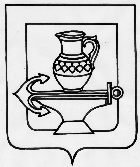 АДМИНИСТРАЦИЯ СЕЛЬСКОГО ПОСЕЛЕНИЯЛЕНИНСКИЙ  СЕЛЬСОВЕТЛИПЕЦКОГО МУНИЦИПАЛЬНОГО РАЙОНАЛИПЕЦКОЙ ОБЛАСТИ398530 Липецкая область Липецкий районс. Троицкое, ул. Гагарина , д.68тел. факс 75-97-39__________________№_________Н а №______________________